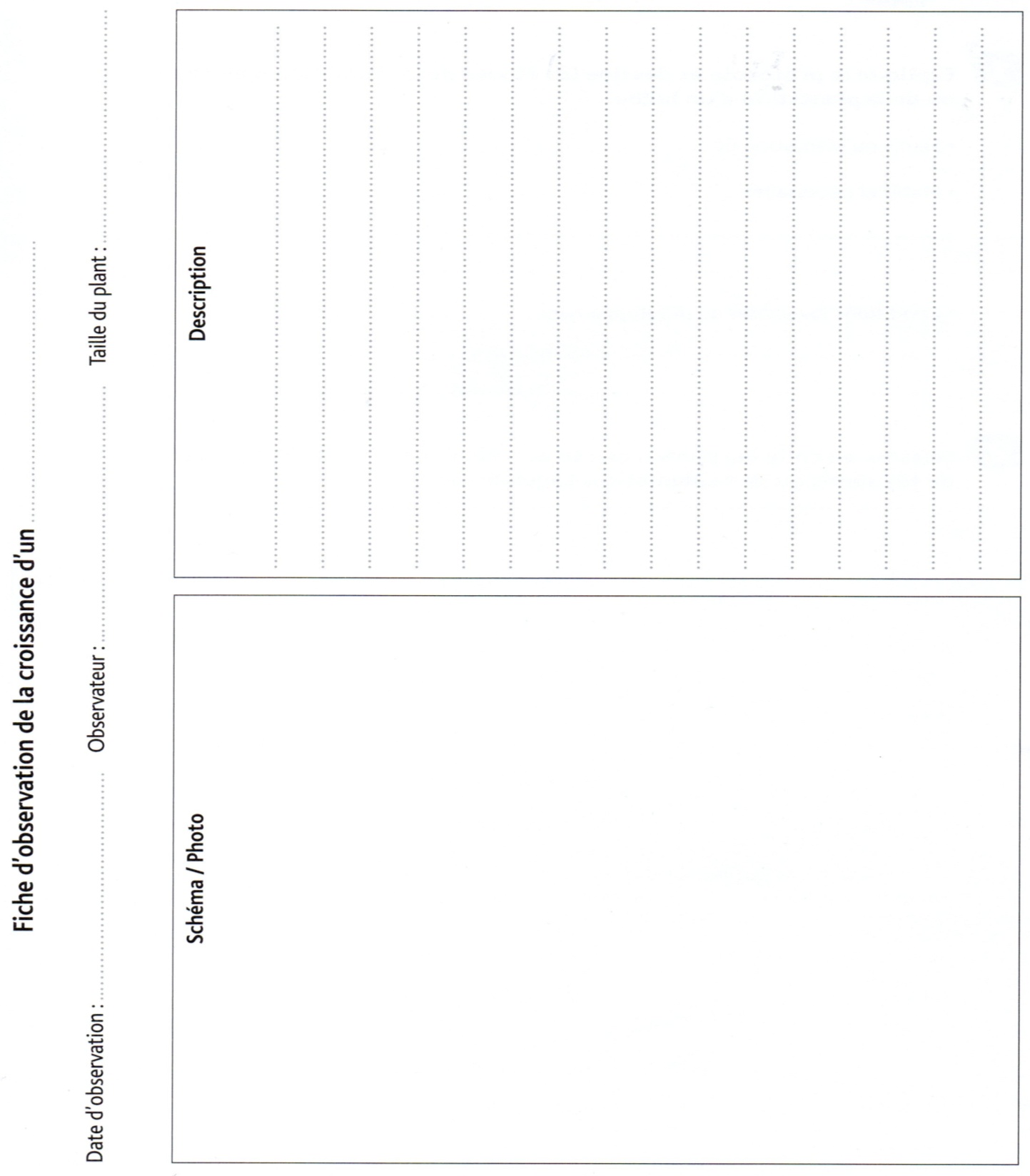 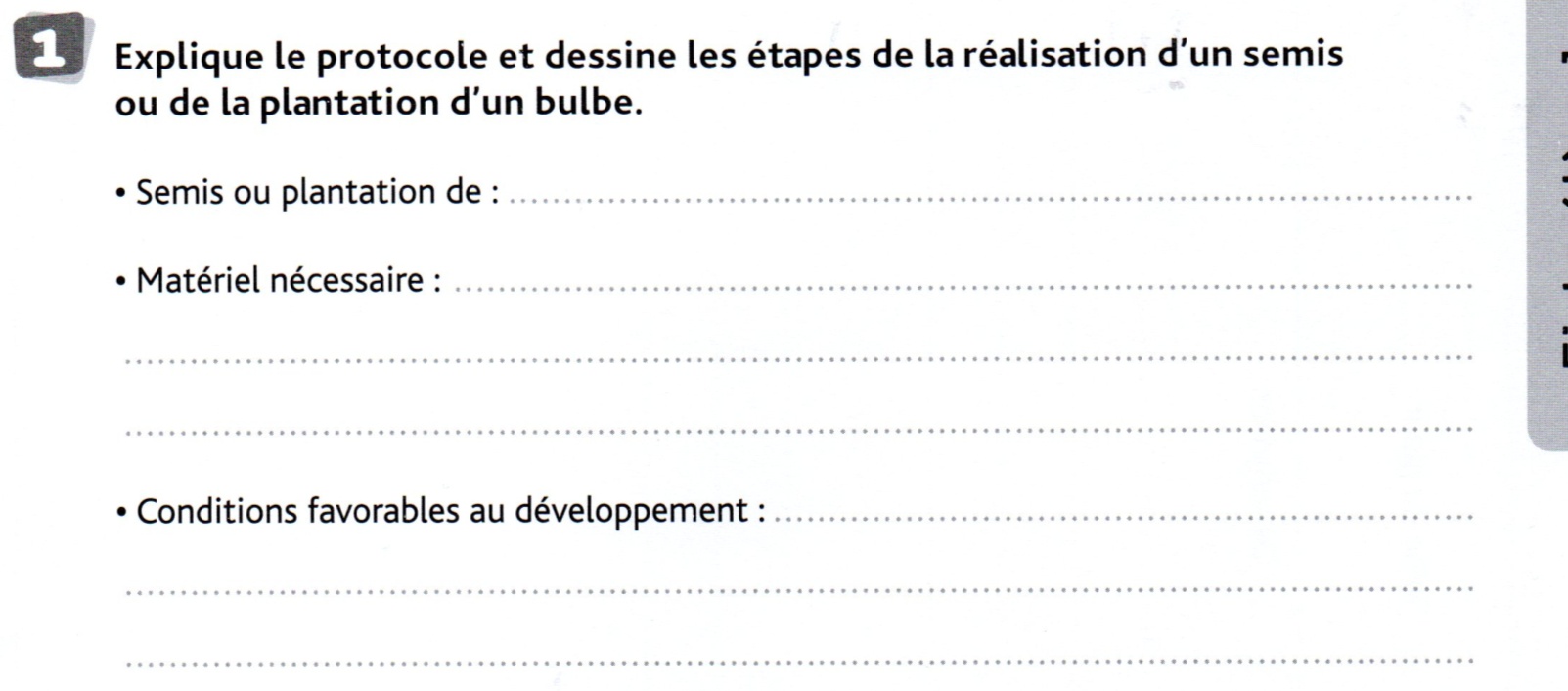 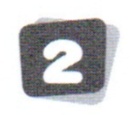 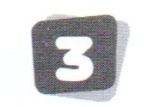 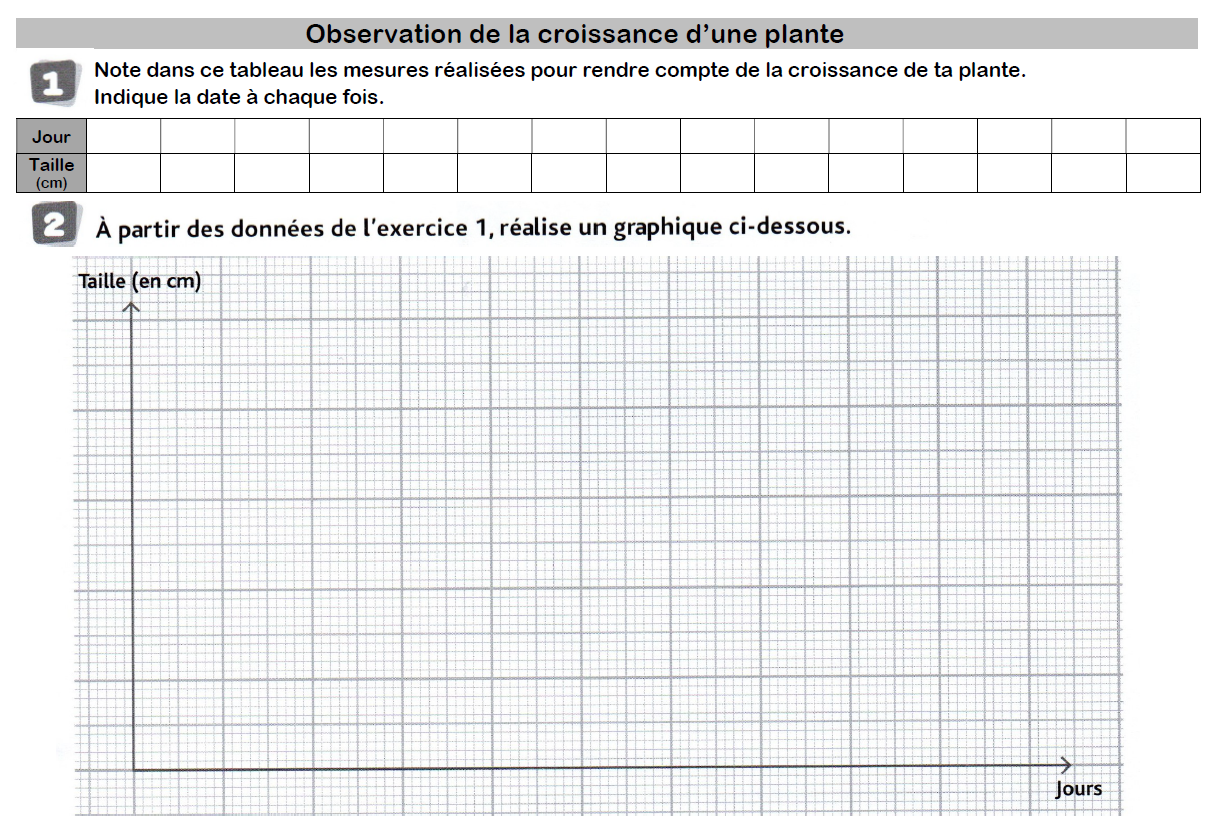 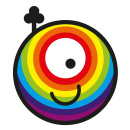 Le développement, la reproduction et les besoins des végétauxSciences6Germination d’une graine et croissance d’une planteGermination d’une graine et croissance d’une planteFiche de Suivi